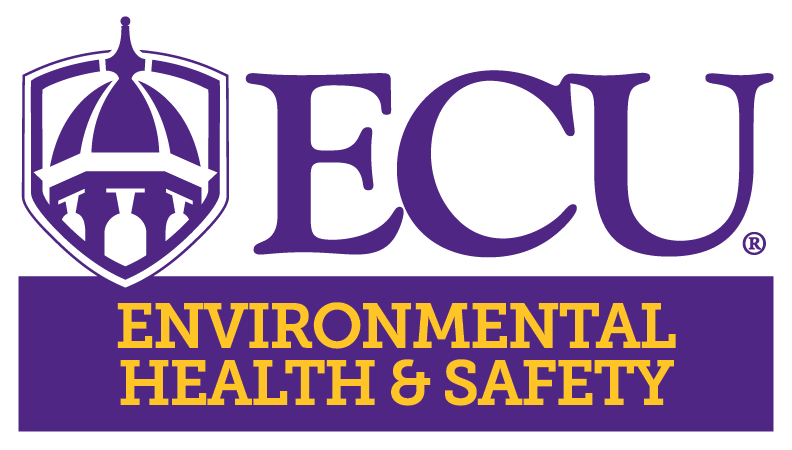 This Standard Operating Procedure (SOP) is not a substitute for hands-on training. Print a copy and insert into your safety binder.(*) Best number to reach in case of emergency PURPOSEWhat is the purpose of your SOP? HAZARDOUS SUBSTANCES and POTENTIAL HAZARDSWhat hazardous substances are used? Document the potential health and physical hazards for each hazardous substance used during the procedure. Please, add physical state for any hazardous substance (S: Solid, L: Liquid, G: Gas) when applicable.Refer to chemical(s) SDS(s) for more hazards. Chemicals must be procured in the minimum quantity necessary for the procedure.  Stock solutions necessary for the procedure must be prepared and stored in minimal quantities.HAZARDOUS EQUIPMENTDocument any hazardous equipment that will be used while performing the procedure. Ex: needle/syringe, Bunsen burner, hot plate, high/low pressure vessel, French press, centrifuge, soldering station, etc.VENTILATION AND OTHER ENGINEERING CONTROLSWhat equipment is available for ventilation, exposure control and/or spill containment?DESIGNATED USE AREA for CARCINOGENS, REPRODUCTIVE TOXINS or ACUTE TOXINS (If applicable)Document building, room, fume hood or bench for use of carcinogens, reproductive toxins or acute toxins.PERSONAL PROTECTIVE EQUIPMENT (PPE)List the protective equipment required for handling each substance. Examples include specific glove types, coveralls, masks, respirators, and other equipment. Contact EH&S (252-328-6166) to help determine specific PPE apparel.ANIMAL CARE PRECAUTIONS (If applicable)Describe all necessary precautions to be taken for appropriate animal care. EMERGENCY PROCEDURESFor each of the topics below, describe the procedures step by step as your organization performs them.PROCEDURE STEPSDescribe a step-by-step process of how procedure is performed. Indicate if using chemical(s) as pure, mixed, or diluted. If mixed or diluted, indicate composition or concentration and solvent used.SIGNATURESPrior to conducting any work with [Insert here chemical name or process], designated personnel must provide personnel with training specific to the hazards involved in working with this substance, work area decontamination, and emergency procedures.  The principal investigator/supervisor must provide his/her personnel with a copy of this SOP and a copy of the material SDS provided by the manufacturer.  Obtain signatures from authorized users to confirm that they have read and understood this SOP.  DOCUMENT INFORMATIONDOCUMENT INFORMATIONDOCUMENT INFORMATIONDOCUMENT INFORMATIONDEPARTMENTLOCATION COVERED BY THIS SOP (building, room, fume hood, bench,…)DATE SOP WAS WRITTENAPPROVAL DATEPRINCIPAL INVESTIGATOR / SUPERVISORSIGNATUREPRINCIPAL INVESTIGATOR / SUPERVISORPHONE NUMBER(*)EMERGENCY CONTACT PHONE NUMBER(*)SPECIAL HANDLING AND STORAGE REQUIREMENTSHow must chemicals be stored and handled? Are there temperature requirements? Ventilation requirements? Containment requirements? Access restrictions?SPECIAL HANDLING AND STORAGE REQUIREMENTSSPILLS AND ACCIDENT PROCEDUREDetail steps to mitigate each spill and possible incident. SPILLS AND ACCIDENT PROCEDURE** If trained to do so, clean up the spill. Otherwise, call EH&S at 252-328-6166 ** Announce the situation loudly, block access to area ** If possible, confine the spill to a small area using a spill kit or absorbent material ** Avoid runoff into storm sewers and ditches which lead to waterways ** Clean-up spill immediately, observing precautions in the PPE section ** Avoid generating dusty conditions ** Ensure adequate ventilation ** Double bag spill waste in plastic bag, label and request pick up **[Insert any additional spill clean-up information here]DECONTAMINATIONDo equipment, clothing, or workspaces require specific decontamination procedures? What equipment is required for decontamination?DECONTAMINATIONFIRST AID PROCEDURESAre there specific first aid procedures that apply to any work or potential accidents in your facility?FIRST AID PROCEDURES**Call 911 if situation is life threatening ** Notify EH&S (252-328-6166) within 8 hours ** If non-life threatening, call EH&S (252-328-6166) ** Move victim from area ** If in contact with skin: [Insert action here] ** If in contact with eye: [Insert action here] **If inhaled: [Insert action here] ** If swallowed: [Insert action here]. WASTE DISPOSALHow must substances be disposed of? Do special requirements exist for chemicals your facility uses?WASTE DISPOSAL(1)(2)(3)AUTHORIZED USER NAME (PRINT)SIGNATUREDATE